Le bilan financier de cet exercice se caractérise par les éléments suivants :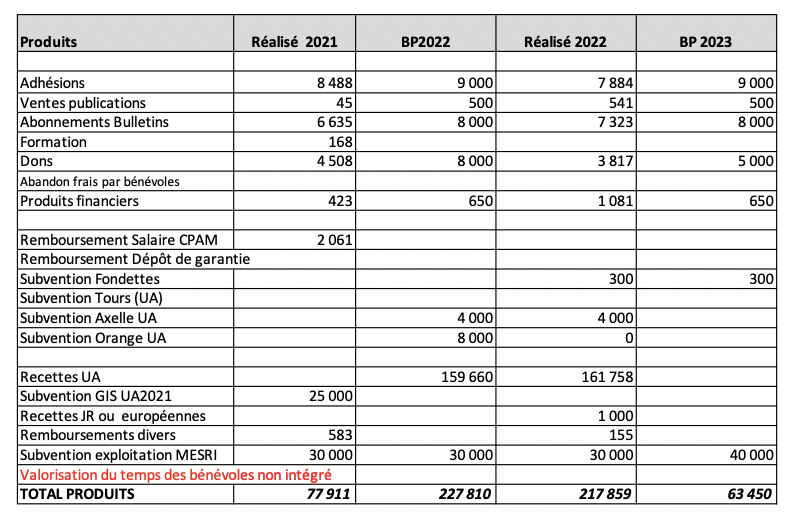 Afin de suivre les nouvelles préconisations de comptabilisation pour les associations, les produits à recevoir et charges à payer ont été pris en compte. 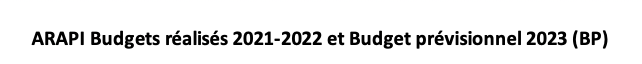 Ils concernent principalement l’université d’automne et représentent 9 K€ pour les produits et 27 K€ pour les charges, Les recettes sont globalement conformes au budget initial si l’on excepte l’absence de participation d’Orange,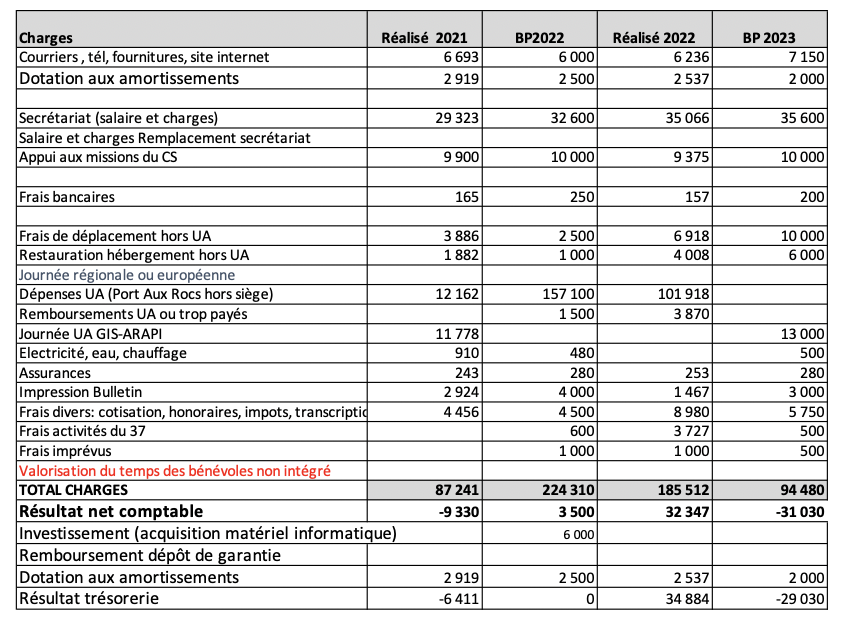 Les charges sont en net retrait par rapport au budget initial, principalement au niveau de l’université d’automne, ce qui génère un résultat positif de 32 K€.Le budget prévisionnel pour l’année 2023 correspond à un budget sans université d’automne, et ses principales caractéristiques sont les suivantes :Les produits s’élèvent à 63 K€ dont 40 K€ de subventions demandées au Ministère de l’enseignement supérieur et de la recherche (MESR),Les charges s’élèvent à 94 K€, dont 13 K€ dédiées à l’organisation d’une journée GIS-ARAPI,Le résultat est négatif de 31 K€, montant très proche de l’excédent dégagé en 2022 avec l’université d’automne. ﻿Les subventions du MESR et du GIS sont essentielles pour l’arapi. Elles lui permettent de mener à bien ses actions et ses événements pour promouvoir la recherche et diffuser les connaissances scientifiques sur l’autisme et les troubles du neuro développement.